ПОСТАНОВЛЕНИЕ ШУÖМО внесении изменений в постановление администрации муниципального района «Печора» от 22.11.2019 № 1488  	1. Внести в постановление администрации муниципального района «Печора» от 22.11.2019 № 1488  «Об утверждении реестра мест (площадок) накопления твердых коммунальных отходов на территории муниципального образования муниципального района «Печора»  следующие изменения:	1.1. В приложении к постановлению в позиции № 193 исключить сведения графы 2,3,4,5;	1.2. В приложении к постановлению в позиции № 203 исключить сведения графы 2,3,4,5;	1.3. В приложении к постановлению внести изменения в позицию № 190;	1.3.1. В графу 2 позиции № 190 внести изменения о нахождении мест (площадок) накопления ТКО «Республика Коми, пгт. Путеец, ул. Путейская, д. 3 (65.173371, 57.079032)»;		1.3.2. В графу 3 позиции № 190 внести изменения о технических характеристиках мест (площадок) накопления ТКО «Покрытие ж/б плиты количество  контейнеров-4 объем 0,75 куб.м.»;	1.4. В приложении к постановлению внести изменения в позицию № 191;	1.4.1. В графу 2 позиции № 191 внести изменения о нахождении мест (площадок) накопления ТКО «Республика Коми, пгт. Путеец,  ул. Путейская, д. 1 (65.172428, 57.079000)»	;	1.4.2. В графу 3 позиции № 191 внести изменения о технических характеристиках мест (площадок) накопления ТКО «Покрытие ж/б плиты количество контейнеров-4 объем 0,75 куб.м.»;	1.5. В приложении к постановлению внести изменения в позицию № 192;	1.5.1. В графу 2 позиции № 192 внести изменения о нахождении мест (площадок) накопления ТКО «Республика Коми, пгт. Путеец,  ул. Парковая, д. 1 (65.170527, 57.078855)»;		1.5.2. В графу 3 позиции № 192 внести изменения о технических характеристиках мест (площадок) накопления ТКО «Покрытие ж/б плиты количество  контейнеров-6 объем 0,75 куб.м.»;	1.6. В приложении к постановлению внести изменения в позицию № 194;	1.6.1. В графу 2 позиции № 194 внести изменения о нахождении мест (площадок) накопления ТКО «Республика Коми, пгт. Путеец,  ул. Центральная, д. 9 (65.170921, 57.083240)»;		1.6.2. В графу 3 позиции № 194 внести изменения о технических характеристиках мест (площадок) накопления ТКО «Покрытие ж/б плиты, количество  контейнеров-5 объем 0,75 куб.м.»;	1.7. В приложении к постановлению добавить данные в позицию № 193;	1.7.1. В графу 2 позиции № 193 добавить данные о нахождении мест (площадок) накопления ТКО «Республика Коми, пгт. Путеец,  ул. Дачная, д. 5 (65.172753, 57.097161)»;	1.7.2. В графу 3 позиции № 193 добавить данные о технических характеристиках мест (площадок) накопления ТКО «Покрытие грунт количество  контейнеров-1 объем 0,75 куб.м.»;	1.7.3. В графу 4 позиции № 193 добавить данные о собственниках мест (площадок) накопления ТКО «Администрация ГП «Путеец» ОГРН 1021100875465»;	1.7.4. В графу 5 позиции № 193 добавить данные об источниках образования ТКО «Частные  домовладения: ул. Дачная, д.3, 4, 5, 7, 8».	1.8. В приложении к постановлению внести изменения в позицию № 195;	1.8.1. В графу 2 позиции № 195 внести изменения о нахождении мест (площадок) накопления ТКО «Республика Коми, пгт. Путеец, ул. Парковая, д. 37 (65.170632, 57.095327)»;		1.8.2. В графу 3 позиции № 195 внести изменения о технических характеристиках мест (площадок) накопления ТКО «Покрытие грунт количество контейнеров-2 объем 0,75 куб.м.»;	1.9. В графу 2 позиции № 196 внести изменения в данные о нахождении мест (площадок) накопления ТКО: «Республика Коми, пгт. Путеец, ул. Парковая, д. 41а (65.171039, 57.097007)»;	1.10. В графу 2 позиции № 197 внести изменения в данные о нахождении мест (площадок) накопления ТКО: «Республика Коми, пгт. Путеец,  ул. Парковая, д. 43а (65.171280, 57.098434)»;	1.11. В приложении к постановлению внести изменения в позицию № 198;	1.11.1. В графу 2 позиции № 198 внести изменения о нахождении мест (площадок) накопления ТКО «Республика Коми, п. Луговой,  ул. Русанова, д. 7 (65.164073, 57.110757)»;		1.11.2. В графу 3 позиции № 198 внести изменения о технических характеристиках мест (площадок) накопления ТКО «Покрытие ж/б плиты количество  контейнеров-4 объем 0,75 куб.м.»;	1.12. В приложении к постановлению внести изменения в позицию № 199;	1.12.1. В графу 2 позиции № 199 внести изменения о нахождении мест (площадок) накопления ТКО «Республика Коми, п. Луговой,  Молодежный пер., д. 28 (65.165269, 57.111443)»;		1.12.2. В графу 3 позиции № 199 внести изменения о технических характеристиках мест (площадок) накопления ТКО «Покрытие ж/б плиты количество  контейнеров-4 объем 0,75 куб.м.»;	1.13. В приложении к постановлению внести изменения в позицию № 200;	1.13.1. В графу 2 позиции № 200 внести изменения о нахождении мест (площадок) накопления ТКО «Республика Коми, п. Луговой,  ул. Озерная, д. 11 (65.164448, 57.105274)»;		1.13.2. В графу 3 позиции № 200 внести изменения о технических характеристиках мест (площадок) накопления ТКО «Покрытие ж/б плиты количество  контейнеров-3 объем 0,75 куб.м.»;	1.14. В приложении к постановлению внести изменения в позицию № 201;	1.14.1. В графу 2 позиции № 201 внести изменения о нахождении мест (площадок) накопления ТКО «Республика Коми, п. Луговой,  ул. Центральная,д. 24(65.165174, 57.108568)»;		1.14.2. В графу 3 позиции № 201 внести изменения о технических характеристиках мест (площадок) накопления ТКО «Покрытие ж/б плиты количество контейнеров-5 объем 0,75 куб.м.»;	1.15. В приложении к постановлению внести изменения в позицию № 202;	1.15.1. В графу 2 позиции № 202 внести изменения о нахождении мест (площадок) накопления ТКО «Республика Коми, п. Луговой,  ул. Центральная, д. 20 (65.162747, 57.106733)»;		1.15.2. В графу 3 позиции № 202 внести изменения о технических характеристиках мест (площадок) накопления ТКО «Покрытие грунт количество  контейнеров-2 объем 0,75 куб.м.»;	1.16. В приложении к постановлению внести изменения в позицию № 204;	1.16.1. В графу 2 позиции № 204 внести изменения о нахождении мест (площадок) накопления ТКО «Республика Коми, п. Сыня,  ул. Железнодорожная, д. 13 (65.370767, 58.038096)»;		1.16.2. В графу 3 позиции № 204 внести изменения о технических характеристиках мест (площадок) накопления ТКО «Покрытие ж/б плиты количество  контейнеров-4 объем 0,75 куб.м.»;	1.17. В приложении к постановлению внести изменения в позицию № 205;	1.17.1. В графу 2 позиции № 205 внести изменения о нахождении мест (площадок) накопления ТКО «Республика Коми, п. Сыня, ул. Железнодорожная, д. 9 (65.372042, 58.040092)»;		1.17.2. В графу 3 позиции № 205 внести изменения о технических характеристиках мест (площадок) накопления ТКО «Покрытие ж/б плиты количество  контейнеров-4 объем 0,75 куб.м.»;	1.18. В приложении к постановлению внести изменения в позицию № 206;	1.18.1. В графу 2 позиции № 206 внести изменения о нахождении мест (площадок) накопления ТКО «Республика Коми, п. Сыня, ул. Восточная, д. 6 (65.370762, 58.043283)»;		1.18.2. В графу 3 позиции № 206 внести изменения о технических характеристиках мест (площадок) накопления ТКО «Покрытие ж/б плиты количество  контейнеров-2 объем 0,75 куб.м.»;	1.19. В графу 2 позиции № 207 внести изменения в данные о нахождении мест (площадок) накопления ТКО: «Республика Коми, п. Сыня,  ул. Восточная, д. 23 (65.369405, 58.040971)»;	1.20. В графу 3 позиции № 212 внести изменения о технических характеристиках мест (площадок) накопления ТКО «Покрытие жб плита количество  контейнеров-2 объем 0,9 куб.м.»;	1.21. В графу 2 позиции № 213 внести изменения в данные о нахождении мест (площадок) накопления ТКО: «Республика Коми, въезд в поселок Н. Березовка (65.034379, 56.714758)»;	1.22. В приложении к постановлению добавить данные в позицию № 203;	1.22.1. В графу 2 позиции № 203 добавить данные о нахождении мест (площадок) накопления ТКО «Республика Коми, п. Белый – Ю, ул. Новая, д. 3 (65.275730, 57.119781) (автобусная остановка)»;	1.22.2. В графу 3 позиции № 203 добавить данные о технических характеристиках мест (площадок) накопления ТКО «Покрытие грунт количество контейнеров-2 объем 0,75 куб.м.»;	1.22.3. В графу 4 позиции № 203 добавить данные о собственниках мест (площадок) накопления ТКО «Администрация ГП «Путеец» ОГРН 1021100875465»;	1.22.4. В графу 5 позиции № 203 добавить данные об источниках образования ТКО «Частные  домовладения: ул. Новая, д.3».	1.23.  В приложении к постановлению добавить позицию № 359;	1.23.1. В графу 2 позиции № 359 добавить данные о нахождении мест (площадок) накопления ТКО «Республика Коми, п. Белый – Ю, ул. Новая, д. 13 (65.276553, 57.117715) (пож. водоем)»;	1.23.2. В графу 3 позиции № 359 добавить данные о технических характеристиках мест (площадок) накопления ТКО «Покрытие грунт количество контейнеров-2 объем 0,75 куб.м.»;	1.23.3. В графу 4 позиции № 359 добавить данные о собственниках мест (площадок) накопления ТКО «Администрация ГП «Путеец» ОГРН 1021100875465»;	1.23.4. В графу 5 позиции № 359 добавить данные об источниках образования ТКО «Частные  домовладения: ул. Новая, д.13».	2. Настоящее постановление вступает в силу со дня его подписания и подлежит размещению на официальном сайте муниципального образования муниципального района «Печора».Глава муниципального района – руководитель администрации                                                                             В.А.СеровАДМИНИСТРАЦИЯ МУНИЦИПАЛЬНОГО РАЙОНА  «ПЕЧОРА»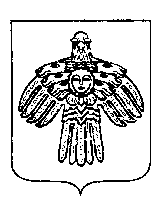 «ПЕЧОРА» МУНИЦИПАЛЬНÖЙ РАЙОНСА АДМИНИСТРАЦИЯ« 3 »  августа  2021 г. г. Печора  Республика Коми                         № 899         